Dysk zewnętrzny ShieldMałe wymiary i duża pojemnośćl Małe wymiary i duża pojemnośćPojemność do 1TBl Szybka transmisja danychMaksymalna prędkość odczytu 560MB/sl Odporność na wstrząsy i upadkiBrak struktury mechanicznej. Przy pomocy elektronicznej kontroli chipów, dane są bezpieczniejszel Metalowa konstrukcjaAluminiowa obudowa zwiększa odporność dyskul OTGMożliwość podłączenia do telefonów lub tabletów z systemem Android poprzez złącze OTG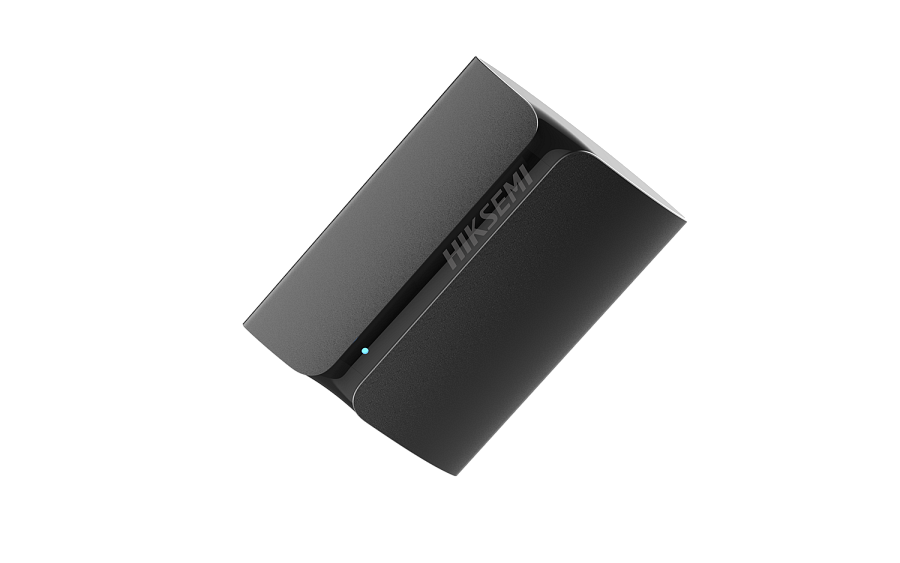 SpecyfikacjaPojemność: 256GB | 320GB | 512GB | 1TBInterfejs: USB 3.1 Typu CWspierane urządzenia: telefony/tablety Android, komputery PC, laptopyWymiary (mm): 78,3 x 61,4 x 12,45Waga: 48gMaksymalna prędkość odczytu: 560 MB/sMaksymalna prędkość zapisu: 500 MB/sMateriał wykoniania: aluminiumkolor: szaryDioda sygnalizująca pracę: niebieskaWspierane systemy: Windows / Mac OS / Android 4.0 lub wyższyGwarancja: 3 lataTemperatura pracy: 0 °C do +40 °C